Hausdatenblatt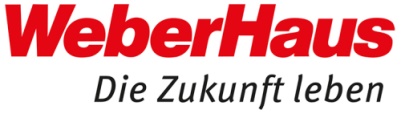 Stand: März 2020KundenhausSpeakman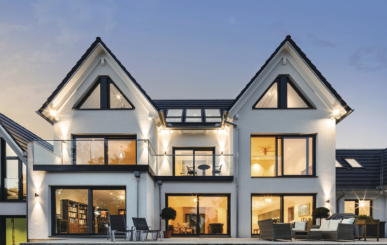 Entwurf:WeberHaus IndividualKeller / BodenplatteHaus auf Bodenplatte Wohnfläche gesamt:513 m2EG:211 m2OG:211 m2 DG  91 m²Außenmaße:27,67 m x 14,06 mBauweise:HolzfertigbauweiseWandstärke 39,5 cm; Edelputz 3 mm stark, vollflächiger Grundierungsputz, Armierung, Holzfaserdämmplatte 100 mm stark, mineralische Dämmung 260 mm stark, Holzfachwerk, Holzwerkstoffplatte, Dampfbremsvlies, GipsplatteU-Wert-Außenwand:0,11 W/m²KSchallschutzRw ≥ 51 dBFassade:PutzDach.SatteldachU-Wert Dach:0,15 W/m²KDachneigung:50°Kniestock 00Fenster:Holz/Alu bei Wintergartenverglasung, Holz-Alufenster mit 3-fach-Wärmeschutzverglasung anthrazitgrau außen und innen, Fenster asymmetrisch Ug 0,6 W/m²K + Uw-Wert 0,8 W/m²KHeiztechnik2 x Luft- Wasser Wärmepumpe THZ, Fußbodenheizung Photovoltaikanlage, BatteriespeicherEndenergiebedarfEs liegt kein Energieausweis vor, da das Haus in England gebaut wurdePrimärenergiebedarf (berechnet)Keine Angabenmax. Primärenergiebedarf zulässig/AnforderungswertKeine AngabenArchitekt:Urban CurveBemerkungen:Lichte Raumhöhe 2,67mtr. im Erdgeschoss, Obergeschoss und Dachgeschoss, Dachgeschoss offen bis First, 4 Capriodachfenster, Velux modulares Oberlichtsystem, 2 elektrisch zu öffnende Oberlicht-Module, Beschattung für modulares Oberlicht System, Garage mit DeckensectionaltorLieferradiusDEU, CH, GBR, IRL, LUX, BEL, NLD, FRA(teilweise)Hersteller:WeberHaus GmbH & Co. KG, Am Erlenpark 1, 77866 Rheinau-LinxInternet: www.weberhaus.deE-mail: info@weberhaus.de